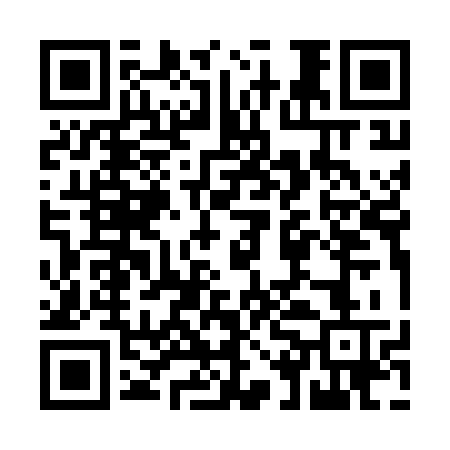 Ramadan times for Boku, Papua New GuineaMon 11 Mar 2024 - Wed 10 Apr 2024High Latitude Method: NonePrayer Calculation Method: Muslim World LeagueAsar Calculation Method: ShafiPrayer times provided by https://www.salahtimes.comDateDayFajrSuhurSunriseDhuhrAsrIftarMaghribIsha11Mon4:344:345:4411:492:555:535:536:5912Tue4:344:345:4411:482:555:535:536:5813Wed4:344:345:4311:482:555:535:536:5814Thu4:344:345:4311:482:565:525:526:5715Fri4:344:345:4311:472:565:525:526:5716Sat4:344:345:4311:472:565:515:516:5617Sun4:344:345:4311:472:575:515:516:5618Mon4:344:345:4311:472:575:505:506:5519Tue4:344:345:4311:462:575:505:506:5520Wed4:344:345:4311:462:575:495:496:5421Thu4:334:335:4311:462:575:495:496:5422Fri4:334:335:4211:452:575:485:486:5323Sat4:334:335:4211:452:585:485:486:5324Sun4:334:335:4211:452:585:475:476:5225Mon4:334:335:4211:452:585:475:476:5226Tue4:334:335:4211:442:585:465:466:5227Wed4:334:335:4211:442:585:465:466:5128Thu4:334:335:4211:442:585:455:456:5129Fri4:324:325:4211:432:585:455:456:5030Sat4:324:325:4211:432:585:445:446:5031Sun4:324:325:4111:432:585:445:446:491Mon4:324:325:4111:422:585:445:446:492Tue4:324:325:4111:422:585:435:436:483Wed4:324:325:4111:422:585:435:436:484Thu4:324:325:4111:422:585:425:426:475Fri4:314:315:4111:412:585:425:426:476Sat4:314:315:4111:412:585:415:416:477Sun4:314:315:4111:412:585:415:416:468Mon4:314:315:4011:402:585:405:406:469Tue4:314:315:4011:402:585:405:406:4510Wed4:314:315:4011:402:585:395:396:45